     BENVENUTI ALLA FESTA DEI CORSI D’ ITALIANO !          Jeudi 1er Juin  2017  19 h 30 à la salle des fêtes de Castelginest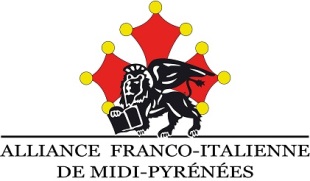 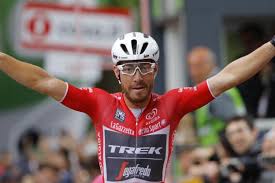 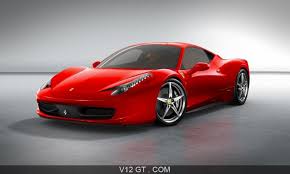 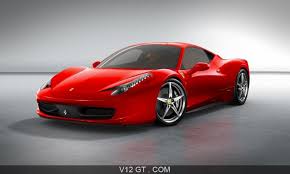 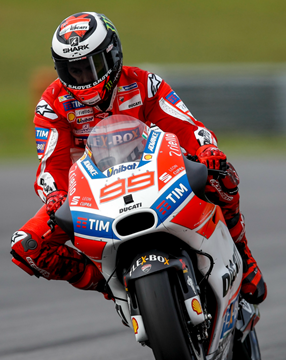 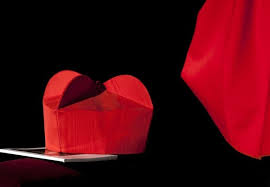 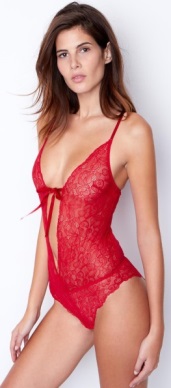 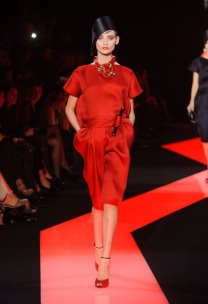 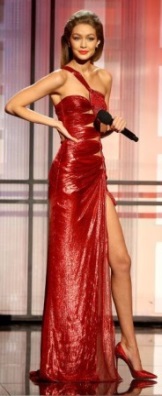 TEMA  
Animation musicale par DanielApéritif offert par l’Alliance Franco-Italienne Menu :Salade Italienne composée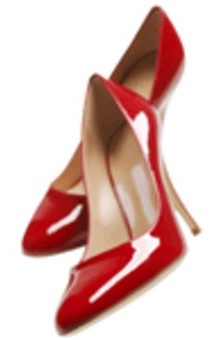 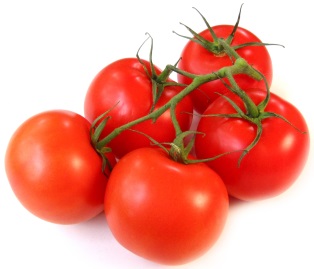 Osso Bucco 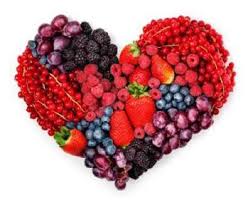 Pecorino Dessert : Tiramisù ai frutti rossiCaffèAnimations / jeux : Chansons Italiennes, karaoké, paniers garnis pour le juste prix (2 € le ticket, 5 € les 3). Mise en place des tables à 14 h 00 pour la déco sur le thème :        le ROUGE en ITALIE et pensez mesdames, messieurs à vous revêtir de rouge pour embraser cette soirée !Le vin est à la charge de chaque table. L’alliance peut mettre à disposition à la vente du vin rouge à 28 € le carton. Le Prosecco à commander vous sera aussi proposé à  38 € le carton. 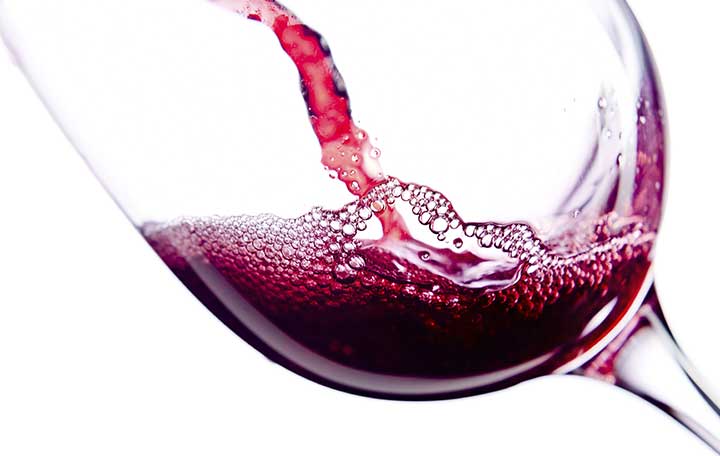 Coupon réponse : à rendre pour le 17 Mai 2017 au plus tard à votre délégué de cours.Nom :	           Prénom :	                    Cours du :Nombre de personnes  (vous inclus) :   ___   X 20 €                        =    _______    EurosCommande de Prosecco :		        ___    nbre bouteilles   (Paiement sur place)Paiement par chèque à l’ordre de « Alliance Franco-Italienne »